Utebliven investering i tandvårdsbilÄnnu en gång föreslår regeringen att tandvården ska mobiliseras genom att en tandvårdsbil ska anskffas. Att bedriva mobil tandvård är kostsamt då det fordrar stora investeringar samt är personalkrävande, vilket uppskattas leda till ökade driftskostnader om 100 000 euro per år. Dels mot bakgrund av Ålands korta avstånd, dels med anledning av att branschen motsätter sig ambulerande tandvård, är den föreslagna investeringen i en tandvårdsbil otillräckligt motiverad.FÖRSLAGMoment: 984000 Hälso- och sjukvårdsinvesteringar (R)Ändring av anslag: Föreslås att anslaget sänks med 350 000 euro.Mariehamn den 16 april 2019Brage EklundAxel Jonsson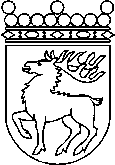 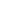 Ålands lagtingBUDGETMOTION nr   69/2018-2019BUDGETMOTION nr   69/2018-2019Lagtingsledamot DatumBrage Eklund2019-04-16Till Ålands lagtingTill Ålands lagtingTill Ålands lagtingTill Ålands lagtingTill Ålands lagting